Publicado en Sevilla el 22/07/2024 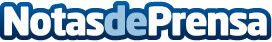 Grupo Álea y espacio_RES lanzan el programa Álea Green Tech para transformar el sector agrícolaÁlea Green Tech es el programa de aceleración que busca a cinco proyectos innovadores que den solución a los principales retos del sector agrotech. Los seleccionados desarrollarán durante seis meses un piloto en un entorno real de trabajo, serán mentorizados por expertos de primer nivel y podrán acceder a recursos financieros y oportunidades de financiación. Las candidaturas se pueden presentar desde el 8 de julio hasta el 5 de septiembre
Datos de contacto:ALBA CAROCMO espacio_RES695423515Nota de prensa publicada en: https://www.notasdeprensa.es/grupo-alea-y-espacio_res-lanzan-el-programa Categorias: Nacional Finanzas Andalucia Industria Alimentaria Emprendedores Sostenibilidad Innovación Tecnológica Construcción y Materiales Consultoría http://www.notasdeprensa.es